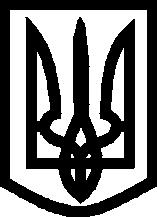 УкраїнаМелітопольська  міська  радаЗапорізької областіVII скликання___ сесіяРІШЕННЯ____________________                                                                         №_______Про реорганізацію  державного закладу «Вузлова лікарня станції Мелітополь державного підприємства «Придніпровська залізниця» шляхом перетворення в юридичну особу комунальну установу «Міська лікарня планового лікування» Мелітопольської міської ради Запорізької області 	Керуючись статями 26, 60 Закону України  «Про місцеве самоврядування в Україні», статтями 106, 107, 108 Цивільного кодексу України, розпорядженням Кабінету Міністрів України від 7 жовтня 2015 року №1101-р «Про передачу цілісних майнових комплексів державних закладів та підприємства охорони здоров’я у власність територіальних громад міст», рішенням сесії Мелітопольської міської ради Запорізької області VI скликання від 29.01.2015 №4/15 «Про надання згоди та клопотання щодо передачі з державної до комунальної власності територіальної громади м. Мелітополя майна та земельних ділянок державного закладу «Вузлова лікарня станції Мелітополь державного підприємства «Придніпровська залізниця» зі змінами, враховуючи рішення виконавчого комітету Мелітопольської міської ради Запорізької області від 26.11.2015 №221/2 «Про визначення управління комунальною власністю Мелітопольської міської ради балансоутримувачем цілісно-майнового комплексу та передачу комунального майна цього комплексу на баланс державного закладу «Вузлова лікарня станції Мелітополь державного підприємства «Придніпровська залізниця» з правом оперативного управління,	Мелітопольська міська рада Запорізької області ВИРІШИЛА:1. Реорганізувати державний  заклад  «Вузлова лікарня станції Мелітополь державного підприємства «Придніпровська залізниця» шляхом перетворення в юридичну особу комунальна установа «Міська лікарня планового лікування» Мелітопольської міської ради Запорізької області.2. Створити комісію з реорганізації державного закладу «Вузлова лікарня станції Мелітополь державного підприємства «Придніпровська залізниця» згідно з додатком.3. Створеній комісії з реорганізації:3.1. Забезпечити здійснення усіх організаційно-правових заходів, пов’язаних з припиненням юридичної особи шляхом реорганізації, відповідно до вимог законодавства.3.2. В установленому порядку протягом трьох робочих днів з дати прийняття цього рішення письмово повідомити орган, що здійснює державну реєстрацію, про прийняття рішення щодо припинення юридичної особи шляхом реорганізації (перетворення) та подати необхідні документи для внесення до Єдиного державного реєстру юридичних осіб та фізичних осіб-підприємців відповідних записів.3.3. Встановити строк пред’явлення кредиторами своїх вимог до юридичної особи, що припиняється шляхом реорганізації (перетворення), два місяці з дня опублікування повідомлення про рішення щодо припинення юридичної особи.3.4. Скласти передавальний акт з подальшою передачею його на затвердження Мелітопольській міській раді Запорізькій області. 3.5. Подати необхідні документи державному реєстратору про припинення юридичної особи в результаті перетворення. 4. Вважати правонаступником прав і обов’язків та прав на майно державного закладу «Вузлова лікарня станції Мелітополь державного підприємства «Придніпровська залізниця» новостворену юридичну особу комунальну установу «Міська лікарня планового лікування» Мелітопольської міської ради Запорізької області.5. Затвердити статут комунальної установи  «Міська лікарня планового лікування » Мелітопольської міської ради Запорізької області (додається).6. Закріпити нерухоме та інше окремо індивідуально майно, яке  визначене рішенням виконавчого комітету Мелітопольської міської ради Запорізької області  від 26.11.2015 №221/2 «Про визначення управління комунальною власністю Мелітопольської міської ради балансоутримувачем цілісно-майнового комплексу та передачу комунального майна цього комплексу на баланс державного закладу «Вузлова лікарня станції Мелітополь державного підприємства «Придніпровська залізниця» на правах оперативного управління за комунальною установою «Міська лікарня планового лікування» Мелітопольської міської ради Запорізької області та актом приймання-передачі цілісного майнового комплексу державного закладу охорони здоров’я Державного закладу «Вузлова лікарня станції Мелітополь ДП «Придніпровська залізниця», що передається у комунальну власність територіальної громади м. Мелітополя від 18.12.2015 №106/01.7. Провести реєстраційні дії щодо новоствореної юридичної особи комунальна  установа  «Міська лікарня планового лікування» Мелітопольської міської ради Запорізької області.8. Видатки на утримання юридичної особи комунальна установа «Міська лікарня планового лікування» Мелітопольської міської ради Запорізької області здійснювати в межах загального обсягу бюджетних призначень по галузі «Охорона здоров’я» на 2016 рік.9. Рішення підлягає оприлюдненню у засобах масової інформації та на офіційному сайті Мелітопольської міської ради Запорізької області.10. Контроль за виконанням цього рішення покласти на постійну депутатську комісія з гуманітарних питань та боротьби з корупцією.Міський голова 								С.А. Мінько Рішення підготував:Начальник відділу охорони здоров’яМелітопольської міської ради 			 				  	       					І.О. Маслов										_______________Рішення вносить:Постійна депутатська комісія з гуманітарних питань та боротьби з корупцією                                             Голова комісії                                                                            	  Р.В. Романов										________________Погоджено:Секретар Мелітопольської міської ради                               	 М.П. Бєльчев										________________Перший заступник міського голови з питаньдіяльності виконавчих органів ради					 І.В. Рудакова										________________Заступник міського голови з питаньдіяльності виконавчих органів ради					 С.О. Бойко										________________Заступник міського голови з питаньдіяльності виконавчих органів ради					Г.Г. Камлик										________________Начальник фінансового управління 						Я.В. Чабан		      								         	 	________________Начальник управління правовогозабезпечення								М.С. Гринько										________________Головний спеціаліст відділу з регуляторноїполітики та конкурсних закупівель					Т.В. Житник		      								________________Головний спеціаліст - коректор  					Л.С. Захарова		     								________________Додаток до рішення ___сесії  							Мелітопольської міської ради Запорізької області VII скликання								від_____________№_______Склад  комісії з реорганізації державного закладу «Вузлова лікарня станції Мелітополь ДП «Придніпровська залізниця» Леонов Олексій Борисович 		- головний лікар ДЗ «Вузлова лікарня станції Мелітополь державного підприємства «Придніпровська залізниця», голова комісіїЧлени комісії:Котлов Дмитро Геннадійович       - начальник управління комунальною 						власністю Мелітопольської міської радиЧабан Яна Володимирівна 	- начальник фінансового управління Мелітопольської міської ради  Гринько Микола Сергійович		- начальник управління правового забезпеченняСклянна Ірина Володимирівна	- заступник начальника з економічних питань відділу охорони здоров’я 		Мелітопольської міської ради Жигалова Галина Вікторівна	- головний бухгалтер ДЗ «Вузлова лікарнястанції Мелітополь ДП «Придніпровська залізниця»Федорова Марина Михайлівна	- завідувач господарством ДЗ «Вузлова лікарня станції Мелітополь ДП «Придніпровська залізниця»Начальник відділу охорони здоров’яМелітопольської міської ради 					І.О. МасловМіський голова                                                                           С.А. МінькоУЗГОДЖЕНО						ЗАТВЕРДЖЕНОНачальник відділу					Рішення ______сесіїохорони здоров’я 					Мелітопольської міської ради Мелітопольської міської ради                         	Запорізької   області_____________ І.О. Маслов		                    VII скликання 					                                                             від_____________ № ____                                                                                  Міський голова							       	_____________С.А. МінькоС    Т   А   Т   У   ТКомунальної установи«Міська лікарня планового лікування»Мелітопольської міської ради Запорізької областім. Мелітополь2016 рік1. Загальні положення	1.1. Комунальна установа «Міська лікарня  планового лікування» Мелітопольської міської ради Запорізької області є унітарним некомерційним закладом охорони здоров’я, заснованим на комунальній формі власності територіальної  громади міста Мелітополя   (далі - Установа), що надає медичні послуги населенню міста  Мелітополя, Запорізької області,   України та  інших держав  згідно з вимогами  нормативно-правових актів.          1.2. Комунальна установа «Міська лікарня планового лікування» Мелітопольської міської ради Запорізької області створена шляхом реорганізації державного закладу «Вузлова лікарня державного підприємства «Придніпровська залізниця» ………………………..(підстава)……….Засновником виступає Мелітопольська міська рада Запорізької області (далі - Засновник).  Лікарня підпорядковується Мелітопольській міській раді Запорізької області та безпосередньо відділу охорони здоров’я Мелітопольської міської ради (далі – Орган управління).   	1.3. Установа є правонаступником прав і обов’язків державного закладу «Вузлова лікарня станції Мелітополь державного підприємства «Придніпровська залізниця» (вид розпорядчого акта, орган, який прийняв рішення, дату видання і номер). 	1.4. Установа здійснює господарську некомерційну діяльність, спрямовану на досягнення соціальних та інших результатів без мети одержання прибутку.	1.5. Установа у своїй діяльності керується Конституцією України, законами України, постановами Верховної Ради України, актами Президента України, Кабінету Міністрів України, а також рішеннями Засновника, Органу управління  та іншими нормативно-правовими актами, цим Статутом.2. Найменування та місцезнаходження	2.1. Найменування:повне українською мовою: Комунальна установа «Міська лікарня планового лікування» Мелітопольської міської ради Запорізької області;     повне англійською мовою: Communal Institution «Planned Municipal Hospital» of the Melitopol town council of the Zaporizhzhya area;скорочене українською мовою: КУ «Міська ЛПЛ» ММР ЗО;скорочене  російською мовою:  КУ «Городская БПЛ»  МГС ЗО;скорочене  англійською мовою: Planned Municipal Hospital of the Melitopol;	2.2. Місцезнаходження: вул. Фрунзе 69, м. Мелітополь, Запорізька обл., Україна,72304.3. Мета і предмет діяльності	    3.1. Метою діяльності Лікарні є забезпечення населення  висококваліфікованою плановою стаціонарною та амбулаторно-консультативною   медичною допомогою, основним лікувальним засобом якої є використання комплексу лікувальних, діагностичних, відновних (реабілітаційних) заходів, спрямованих на збереження, поліпшення та відновлення здоров’я за рахунок коштів місцевого бюджету.	3.2. Предметом діяльності Установи є здійснення таких видів медичної практики: -  забезпечення медичного обслуговування населення  шляхом надання  безоплатної кваліфікованої планової стаціонарної , відновної (реабілітаційної)   допомоги;- лікувально-діагностичної, відновної (реабілітаційної) в амбулаторно-поліклінічних умовах (у тому числі акушерсько-гінекологічним хворим);- лікування в умовах денного стаціонару, з використанням принципів хірургії однієї доби;           - проведення медичних оглядів   шляхом створення медичних пунктів у складі клініко-діагностичного відділення лікарні .  3.3. Активна участь на засадах «медицини катастроф» при виникненні надзвичайних ситуаціях на адміністративній території , залізничному транспорті  за наказом штабу цивільної оборони міста. Регулярне впровадження  заходів, спрямованих, на удосконалення та підтримку  постійної готовності системи цивільного захисту. Розробка та дотримання плану дій при виникненні стихійного лиха, епідемій, техногенних аварій в побуті, на виробництві, тощо.3.4. Здійснення медичного обслуговування на засадах медичного страхування та лікарняних кас.          3.5. Надання   безоплатної медичної допомоги , виконання державних , регіональних та міських медичних програм в обсязі бюджетного фінансування.           3.6. Забезпечення проведення безоплатних обов’язкових медичних оглядів    певних  категорій населення, що визначені законодавством .            3.7. Здійснення заходів для підготовки, перепідготовки та підтримання належного кваліфікаційного рівня медичного персоналу Лікарні.          3.8.	Надання лікарям Центрів первинної медико-санітарної допомоги організаційно-методичної та практичної допомоги з питань лікувально-діагностичного процесу, профілактичних оглядів тощо.         3.9.. Надання платних медичних  послуг згідно з законодавством України.       3.10. Скерування населення  до  закладів 3 рівня надання медичної допомоги  в порядку, встановленому законодавством.        Організація взаємодії з іншими закладами охорони здоров’я в забезпеченні наступництва у наданні   допомоги на різних рівнях  з метою  ефективного використання ресурсів системи медичного обслуговування.     3.11. Здійснює інші види діяльності, що не заборонені законодавством України, а також види діяльності, які згідно з законодавством України потребують спеціальних дозволів (ліцензій), виключно після отримання таких дозволів (ліцензій), в тому числі:           а)    медична практика;           б) діяльність, пов’язана з придбанням, зберіганням, перевезенням, відпуском, знищенням та використанням наркотичних засобів, психотропних речовин, прекурсорів на безоплатній основі;             в) діяльності з використання джерел іонізуючого випромінювання.       3.12.  Проведення медичних експертиз.       3.13. Здійснення профілактики захворювань серед населення при проведенні санітарно-просвітницької діяльності   з пропаганди здорового способу життя.       3.14. Розробка та впровадження нових медичних  технологій, обладнання, методів профілактики та  лікування.       3.15. Здійснення необхідних профілактичних , проти епідеміологічних   і карантинних заходів при виявленні особливо небезпечних інфекцій та виникненні епідемій.      3.16. При необхідності здійснює транспортування спеціалізованим автотранспортом хворих між лікувально-профілактичними закладами.      3.17. Вдосконалення системи медичної допомоги.      3.18. Розвиток міжнародних зв’язків у галузі медицини.      3.19. Проведення контролю якості медичної допомоги.4. Юридичний статус	4.1. Установа є юридичною особою публічного права. Права і обов'язки юридичної особи Установа  набуває з дня його державної реєстрації. 	Установа користується закріпленим за ним комунальним майном на правах оперативного управління.	4.2. Установа організовує надання платних медичних послуг і реалізує їх за цінами (тарифами), що визначаються в порядку, встановленому законодавством за узгодженням з Органом управління.	4.3. Для закупівель товарів, робіт чи послуг Установа застосовує процедури закупівель, визначені Законом України "Про здійснення державних закупівель". 	4.4. Збитки, завдані Установі внаслідок виконання рішень органів державної влади чи органів місцевого самоврядування, які було визнано судом неконституційними або недійсними, підлягають відшкодуванню зазначеними органами добровільно або за рішенням суду.	4.5. Для здійснення господарської некомерційної діяльності Установа залучає і використовує матеріально-технічні, фінансові, трудові та інші види ресурсів, використання яких не заборонено законодавством.	4.6. Установа має самостійний баланс, рахунки в банках, реєстраційні рахунки у відділеннях Державної казначейської служби України (далі ГУДКСУ) по загальному фонду і спеціальному фонду в частині власних надходжень, круглу печатку з державним гербом України та своїм найменуванням, штампи, бланки, емблему. 	Лікарня несе відповідальність за цільове використання коштів згідно з затвердженими кошторисами доходів та видатків загального фонду і спеціального фонду в частині власних надходжень.	4.7. Засновник не відповідають за зобов'язаннями Установи, а Установа не відповідає за зобов'язаннями Засновника, крім випадків, передбачених законодавством.	4.8. Установа має право укладати угоди, набувати майнові та особисті немайнові права, нести обов’язки, бути особою, яка бере участь у справі, що розглядається в судах України, третейських та міжнародних судах.        4.9. Установа надає медичні послуги на підставі ліцензії на медичну практику.        4.10. Установа має право здійснювати лише ті види медичної практики, які дозволені органом ліцензування при видачі ліцензії на медичну практику.       4.11. Установа може вносити пропозиції Уповноваженому органу управління, щодо приєднання інших лікувальних закладів міста до КУ «Міська  лікарня планового лікування» ММР ЗО.5. Права та обов’язки5.1. Установа має право: 5.1.1. Звертатися у порядку, передбаченому законодавством, до центральних та місцевих органів державної виконавчої влади, органів місцевого самоврядування, а також підприємств і організацій незалежно від форм власності та підпорядкування, для отримання інформації та матеріалів, необхідних для виконання покладених на Установу завдань.5.1.2. Укладати господарські угоди з підприємствами, установами, організаціями незалежно від форм власності та підпорядкування, а також фізичними особами відповідно до законодавства України.5.1.3. В рамках своєї компетенції здійснювати міжнародну діяльність відповідно до законодавства України.5.1.4. Залучати підприємства, установи та організації для реалізації своїх статутних завдань у порядку, визначеному законодавством України.5.1.5. Здійснювати інші права, що не суперечать законодавству України. 5.1.6. Надавати клінічні бази для проходження практики студентів та інтернів медичних навчальних закладів. 5.2. Установа: 5.2.1. Забезпечує своєчасну сплату податків та інших відрахувань згідно з чинним законодавством України. 5.2.2. Здійснює оперативну діяльність з матеріально-технічного забезпечення своєї роботи. 5.2.3. Придбає матеріальні ресурси у підприємств, організацій та установ незалежно від форм власності, а також у фізичних осіб відповідно до законодавства. 5.2.4. Створює належні умови для високопродуктивної праці, забезпечує додержання законодавства про працю, правил та норм охорони праці, техніки безпеки, соціального страхування. 5.2.5. Здійснює заходи з вдосконалення оплати праці працівників з метою посилення їх матеріальної зацікавленості як в результатах особистої праці, так і в загальних підсумках роботи Установи, забезпечує своєчасні розрахунки з працівниками Установи. 5.3. Установа здійснює бухгалтерський облік, веде фінансову та статистичну звітність згідно з законодавством України. 	5.4. Головний лікар Установи та головний бухгалтер несуть персональну відповідальність за додержання порядку ведення і достовірність обліку та статистичної і бухгалтерської  звітності.6. Управління Установою	6.1. Управління Установою здійснюється відповідно до цього Статуту на основі поєднання прав власника , органу управління щодо господарського використання комунального майна і участі в управлінні трудового колективу.	6.2. Засновник затверджує статут Установи, призначає його керівника, на умовах контракту дає дозвіл на здійснення Установою господарської некомерційної діяльності .	6.3.   Орган управління здійснює контроль за використанням та збереженням належного Установі майна і має право вилучити у Установі майно, яке не використовується або використовується не за призначенням, та розпорядитися ним у межах своїх повноважень.6.4. Поточне керівництво діяльності Установи здійснює головний лікар.6.5. Головний лікар Установи:     	6.5.1. Є повноважним представником закладу пiд час реалiзацiї повноважень, функцiй, виконання обов’язкiв закладу, передбачених законами, iншими нормативно-правовими актами i статутом закладу. Пiдзвiтний Органу управлiння майном та за галузевою спрямованістю, підвідомчий відділу охорони здоров’я Мелітопольської міської ради Запорізької області , у межах, установлених законодавством.	Керiвник здiйснює поточне (оперативне) керiвництво закладом, органiзовує його господарську, соцiально-побутову та iншу дiяльнiсть, забезпечує виконання закладом завдань, передбачених законодавством та цим Статутом .6.5.2. Діє без доручення від імені Установи, представляє його в усіх установах та організаціях. 6.5.3. Розпоряджається коштами та майном відповідно до чинного законодавства України та цього Статуту. 6.5.4. Укладає договори, видає доручення, відкриває в установах банків та органах Державного казначейства рахунки тощо. 6.5.5. У межах своєї компетенції видає накази та інші розпорядчі акти, дає вказівки, обов’язкові для всіх підрозділів та працівників Установи.         6.5.6. Подає  на затвердження відділу охорони здоров’я Мелітопольської міської ради Запорізької області кошторис, план асигнувань загального фонду бюджету, штатний розпис та структуру закладу.         6.5.7. Призначає на посаду та звільняє з посади своїх заступників i головного бухгалтера закладу за погодженням з відділом охорони здоров’я Мелітопольської міської ради Запорізької області.        6.5.8. Призначає на посади та звільняє керівників структурних підрозділів, інших працівників.         6.5.9. Забезпечує дотримання у закладі вимог законодавства про охорону праці, санiтарно-гiгiєнiчних та протипожежних норм i правил, створення належних умов працi.         6.5.10. Забезпечує рацiональне та ефективне цiльове використання бюджетних коштiв, що передбаченi для утримання закладу та надання безоплатної медичної допомоги.         6.5.11. Вживає заходи до своєчасної та в повному обсязi виплати заробiтної плати не рiдше двох разiв на мiсяць через промiжок часу, що не перевищує 16 днiв, та не пiзнiше семи днiв пiсля закiнчення перiоду, за який здiйснюється виплата, та недопущення утворення заборгованостi з неї.         6.5.12. Забезпечує своєчасну та в повному обсязi сплату передбачених законодавством податкiв, зборiв та iнших обов’язкових платежiв.         6.5.13. Затверджує наказами закладу положення про структурнi пiдроздiли закладу, iншi положення та порядки, що мають системний характер, зокрема:-положення про щомiсячне або щоквартальне премiювання працiвникiв за пiдсумками роботи закладу;-порядок надходження i використання коштiв, отриманих як благодiйнi внески, гранти та дарунки;-порядок приймання, зберiгання, вiдпуску та облiку лiкарських засобiв та медичних виробiв.6.5.14. Обирає форми і системи оплати праці, встановлює працівникам конкретні розміри посадових окладів, премій, винагород, надбавок і доплат на умовах, передбачених колективним договором згідно чинного законодавства.	6.5.15. Забезпечує  проведення колективних переговорiв, укладення колективного договору в порядку, визначеному Законом України «Про колективнi договори i угоди», виконання його вимог.6.5.16. Забезпечує виконання планових показникiв дiяльностi закладу.6.5.17. Забезпечує дотримання працiвниками правил внутрiшнього трудового розпорядку.         6.5.18.Своєчасно i в повному обсязi виконує нормативно-правовi i розпорядчi акти відділу охорони здоров’я Мелітопольської міської ради Запорізької області, виданi вiдповiдно до законодавства.         6.5.19. Затверджує посадовi iнструкцiї працiвникiв закладу.          6.5.20. Невiдкладно iнформує відділ охорони здоров’я Мелітопольської міської ради Запорізької області про участь закладу у судових процесах з фiнансових та майнових питань.6.5.21. Вживає заходи до створення у кожному структурному пiдроздiлi i на кожному робочому мiсцi умов працi вiдповiдно до вимог нормативно-правових актiв i нормативних документiв, а також забезпечує  додержання прав працiвникiв, гарантованих законодавством про охорону працi.         6.5.22. Вирішує інші питання діяльності Установи відповідно до законодавства України.6.6. Головний лікар Установи, його заступники та керівники структурних підрозділів є офіційними представниками Установи, діють в межах своїх повноважень на підставі доручень, та представляють інтереси Установи у державних органах, установах , організаціях, а також у взаємовідносинах з українськими та іноземними організаціями . фізичними особами. 6.7. Головний лікар Установи, його заступники та керівники підрозділів у межах своїх повноважень здійснюють поточне керівництво Установою та його підрозділами.6.8. В Установі створюється опікунська рада (недержавний дорадчий орган) яка поєднує  консультативні, наглядові, представницькі функції, а також допомагає втілити на практиці цінності, пріоритети й очікування громади, для якої працює заклад.        6.9. В лікарні створюється наглядова рада , яка діє згідно положення , проводить загальний нагляд  за управлінням майном установи, додержанням мети установи та за її іншою діяльністю.7.  Фінансово – господарська діяльність    	7.1. Річний кошторис Установи затверджується   Органом управління.   	7.2. Джерелами формування кошторису КУ «Міська лікарня   планового лікування» ММР ЗО є:          7.2.1. Кошти міського бюджету  .          7.2.2. Власні надходження ,отримані згідно з чинним законодавством України.         7.2.3. Інші джерела , не заборонені законодавством України.7.3. Власні надходження лікарня використовує відповідно до чинного законодавства України.     	7.4. Установа зобов'язана приймати та виконувати доведені  в установленому законодавством порядку державні замовлення та замовлення Уповноваженого органу управління, враховувати їх при формуванні річного кошторису, визначенні перспектив економічного і соціального розвитку та вибору контрагентів, а також складати і виконувати кошторис (річний та з помісячною розбивкою) на кожен наступний рік.      	7.5. Списання з балансу не повністю амортизованих основних фондів, а також прискорена амортизація основних фондів Установи можуть проводитися лише за згодою Уповноваженого органу управління.     	7.6. Вартість робіт та послуг, що здійснюються Установою, встановлюються відповідно до законодавства. 8. Компетенція Засновника та Органу управління8.1. Орган управління :     	8.1.1. Забезпечення реалізації державної політики у сфері охорони здоров’я .    	 8.1.2. Визначає головні напрямки діяльності Установи, затверджує плани діяльності та форми звітів про їх виконання.     	8.1.3. Затверджує штатний розпис.     	8.1.4. Затверджує кошторис та контролює його виконання.    	8.1.5. Проводить моніторинг фінансової діяльності Установи.     	8.1.6. Здійснює контроль за фінансовою (бюджетною) та штатною дисциплінами Установи.      	8.1.7. Здійснює контроль за ефективним використанням та збереженням майна і коштів Установи.8.2. Засновник:          8.2.1.  Здійснює повноваження щодо реалізації прав власника майна, переданого Установі, пов'язаних з володінням, користуванням і розпоряджанням ним у межах, визначених законодавством України, з метою задоволення соціальних та інших потреб.8.2.2. Приймає рішення про реорганізацію і ліквідацію Установи, призначає ліквідаційну комісію, затверджує ліквідаційний баланс.	8.2.3. Затверджує Статут та зміни до Статуту Установи, здійснює контроль за його дотриманням. 	 8.2.4. Укладає і розриває контракт з головний лікарем установи та здійснює контроль за його виконанням. 8.2.5. Погоджує Установі договори про спільну діяльність, за якими використовується нерухоме майно, що перебуває в його оперативному управлінні, кредитні договори та договори застави.	8.2.6. Забезпечує приведення у відповідність із законодавством Статуту та внутрішніх положень Установи.	8.2.7. Надає згоду на оренду майна Установи і пропозиції щодо умов договору оренди з метою забезпечення ефективного використання орендованого майна. 	8.2.8. Контролює виконання орендарями інвестиційних і технічних програм, якщо такі передбачені договором оренди.8.2.9. Погоджує створення філій, представництв, відділень та інших відокремлених підрозділів Установи (далі - Філії). Такі Філії діють відповідно до положення про них, погодженого із Уповноваженим органом управління та затвердженого наказом головного лікаря Установи.	8.2.10. Здійснює інші повноваження, встановлені законодавством.	8.2.11 Засновник здійснює контроль за використанням та збереженням майна Установи, не втручаючись в оперативно-господарську діяльність Установи.         9. Майно Комунальної установи «Міська лікарня планового лікування» Мелітопольської міської ради Запорізької області           9.1. Майно лікарні становлять основні фонди, оборотні засоби, кошти, а також інші цінності, в тому числі передані  Уповноваженим органом, вартість яких відображається у самостійному балансі  Установи.          9.2. Майно Установи є комунальною власністю Мелітопольської міської громади і закріплюється за ним на праві оперативного управління.	Установа не має права відчужувати або іншим способом розпоряджатися закріпленим за ним майном, що належить до основних фондів, без попередньої згоди Уповноваженого органу управління. Кошти, одержані від відчуження об’єктів (майна) Мелітопольської міської громади зараховуються до міського бюджету.	9.2. Установа не має права безоплатно передавати належне йому майно іншим юридичним особам чи громадянам, крім випадків, передбачених законом. 		9.3. Джерелами формування майна Установи є: 	9.3.1. Комунальне майно, передане Установі Уповноваженим органом .	9.3.2. Майно, придбане у інших юридичних осіб .	9.3.3. Майно, що надходить безоплатно або у вигляді безповоротної допомоги чи добровільних благодійних внесків, пожертвувань юридичних та фізичних осіб не заборонених чинним законодавством України.	9.3.4. Інші джерела, не заборонені законом. 	 	9.4. Установа відповідає за своїми зобов'язаннями лише коштами, що перебувають у його розпорядженні.  10. Організаційна структура Установи   	10.1. Структура комунальної установи «Міська лікарня планового лікування» Мелітопольської міської ради Запорізької області визначається на підставі законодавчих актів України, наказів МОЗ України та затверджується відділом охорони здоров’я Мелітопольської   міської ради Запорізької області.11. Повноваження трудового колективу11.1. Працівники мають право брати участь в управлінні Установою через загальні збори (конференції), ради трудових колективів, професійні спілки, які діють у трудовому колективі, інші органи, уповноважені трудовим колективом на представництво, вносити пропозиції щодо поліпшення роботи Установи, а також з питань захисту соціально-економічних і трудових прав працівників.Представники первинної профспілкової організації, а у разі їх відсутності - вільно обрані працівниками представники, представляють інтереси працівників в органах управління Установи відповідно до законодавства.Установа зобов'язана створювати умови, які б забезпечували участь працівників в його управлінні. 11.2. Трудовий колектив Установи складається з усіх громадян, які своєю працею беруть участь у його діяльності на основі трудового договору (контракту, угоди) або інших форм, що регулюють трудові відносини працівника з Установою.11.3. До складу органів, через які трудовий колектив реалізує своє право на участь в управлінні Установою, не може обиратися головний лікар Установи. Повноваження цих органів визначаються відповідно до законодавства України. 11.4. Виробничі, трудові та соціальні відносини трудового колективу з адміністрацією Установи регулюються колективним договором. 11.5. Право укладення колективного договору від імені Уповноваженого органу управління надається головному лікарю Установи, а від імені трудового колективу - Уповноваженому ним органу.Сторони колективного договору звітують на загальних зборах колективу один перед одним не менш ніж один раз на рік.11.6. Питання щодо поліпшення умов праці, життя і здоров'я, гарантії обов'язкового медичного страхування працівників Установи та їх сімей, а також інші питання соціального розвитку вирішуються трудовим колективом відповідно до законодавства, цього Статуту та колективного договору.11.7. Джерелом коштів на оплату праці працівників Установи є кошти, бюджетного фінансування та які отримані в результаті його господарської некомерційної діяльності.Форми і системи оплати праці, норми праці, розцінки, тарифні ставки, схеми посадових окладів, умови запровадження та розміри надбавок, доплат, премій, винагород та інших заохочувальних, компенсаційних і гарантійних виплат встановлюються у колективному договорі з дотриманням норм і гарантій, передбачених законодавством .Мінімальна заробітна плата працівників не може бути нижчою від встановленого законодавством України мінімального розміру заробітної плати.11.8. Оплата праці працівників Установи здійснюється в першочерговому порядку. Всі інші платежі здійснюються Установою після виконання зобов'язань щодо оплати праці. 11.9. Працівники Установи провадять свою діяльність відповідно до Статуту, колективного договору та посадових інструкцій, правил внутрішнього трудового розпорядку згідно з законодавством України.12. Припинення Установи12.1. Припинення Установи здійснюється шляхом його реорганізації (злиття, приєднання, поділу, перетворення) або ліквідації - за рішенням Уповноваженого органу управління, а у випадках, передбачених законом України, за рішенням суду або відповідних органів місцевого самоврядування.12.2. У разі реорганізації Установи вся сукупність його прав та обов'язків переходить до його правонаступників. 12.3. Ліквідація Установи здійснюється ліквідаційною комісією, яка утворюється Уповноваженим органом управління або за рішенням суду.12.4. Порядок і строки проведення ліквідації, а також строк для пред'явлення вимог кредиторами, що не може бути меншим, ніж два місяці з дня публікації рішення про ліквідацію, визначаються органом, який прийняв рішення про ліквідацію Установи.12.5. Ліквідаційна комісія розміщує у друкованих засобах масової інформації, в яких публікуються відомості про державну реєстрацію юридичної особи, що припиняється, повідомлення про припинення юридичної особи та про порядок і строк заявлення кредиторами вимог до неї, а наявних (відомих) кредиторів повідомляє особисто в письмовій формі у встановлені законодавством України строки. Одночасно ліквідаційна комісія вживає всіх необхідних заходів зі стягнення дебіторської заборгованості Установи та виявлення кредиторів з письмовим повідомленням кожного з них про ліквідацію Установи.12.6. З моменту призначення ліквідаційної комісії до неї переходять повноваження з управління Установою. Ліквідаційна комісія оцінює наявне майно Установи і розраховується з кредиторами, складає ліквідаційний баланс та подає його Уповноваженому органу управління або органу, який призначив ліквідаційну комісію. Достовірність та повнота ліквідаційного балансу повинні бути перевірені в установленому законодавством України порядку.Ліквідаційна комісія виступає в суді від імені Установи, що ліквідується.12.7. Претензії кредиторів до Установи, що ліквідується, задовольняються за рахунок його майна, якщо інше не передбачено законодавством України. 12.8. Якщо вартість майна Установи є недостатньою для задоволення вимог кредиторів, Установа ліквідується в порядку, встановленому законом про відновлення платоспроможності або визнання банкрутом. 12.9. Черговість та порядок задоволення вимог кредиторів визначаються відповідно до законодавства України. 12.10. Працівникам Установи, які звільняються у зв'язку з його реорганізацією чи ліквідацією, гарантується дотримання їх прав та інтересів відповідно до законодавства України про працю.	12.11. Установа є такою, що припинила діяльність, з дати внесення до Єдиного державного реєстру запису про державну реєстрацію припинення діяльності юридичної особи.